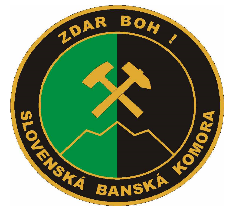 Č E S T N É  V Y H L Á S E N I Ek žiadosti o overenie spôsobilosti zamestnávateľa poskytovať praktické vyučovaniev systéme duálneho vzdelávaniaZamestnávateľ:  Obchodné meno: ...................................................................................................., so sídlom: ................................................................................................................,IČO: ......................................................................................................................... .Štatutárny zástupca zamestnávateľa alebo člen štatutárneho orgánu zamestnávateľa:Titul, meno a priezvisko:     Rodné číslo: týmto čestne vyhlasujem,že som bezúhonný/á, a že proti mne nie je vedené trestné stíhanie.Som si vedomý/á dôsledkov nepravdivého vyhlásenia a vyššie uvedené skutočnosti viem kedykoľvek preukázať výpisom z registra trestov nie starším ako 3 mesiace. Vyššie uvedené čestné vyhlásenie podávam ako štatutárny zástupca zamestnávateľa na účely overenia spôsobilosti zamestnávateľa poskytovať praktické vyučovanie v systéme duálneho vzdelávania v zmysle zákona č. 61/2015 Z. z o odborom vzdelávaní a príprave v znení neskorších predpisov.Súhlasím so spracovaním svojich osobných údajov za účelom overenia spôsobilosti zamestnávateľa v súlade so zákonom č. 18/2018 Z. z. o ochrane osobných údajov v znení neskorších predpisov a Nariadenia Európskeho parlamentu a Rady (EÚ) 2016/679 z 27. apríla 2016 o ochrane fyzických osôb pri spracúvaní osobných údajov a o voľnom pohybe takýchto údajov, ktorým sa zrušuje smernica 95/46/ES.V                            	               dňa 								              meno a priezvisko									štatutárny zástupca